TALLER DEL GRADO QUINTOIndicador de desempeño:      Desarrolla habilidades deportivas encaminadas a la mejora de su coordinación.       Tema: Juegos reglados.        Nota 1: Las fotos del trabajo debe ser enviado al correo juliangov@campus.com.co con el nombre de la niña y grado.

       Juegos reglados.      Los juegos reglados son lo inicial a los deportes, son juegos donde se utilizan características y reglas deportivas donde se utilizan principalmente el número de jugadores o si el elemento de juego se puede coger con o sin las manos.ActividadRealiza el dibujo del periodo teniendo en cuenta un deporte de equipo y ten presente de incluir el número 3 que es relacionado con el tercer periodo. Abajo dejo imágenes relacionadas que te pueden ayudar de guía. (no es necesario enviar evidencia de la actividad)Fútbol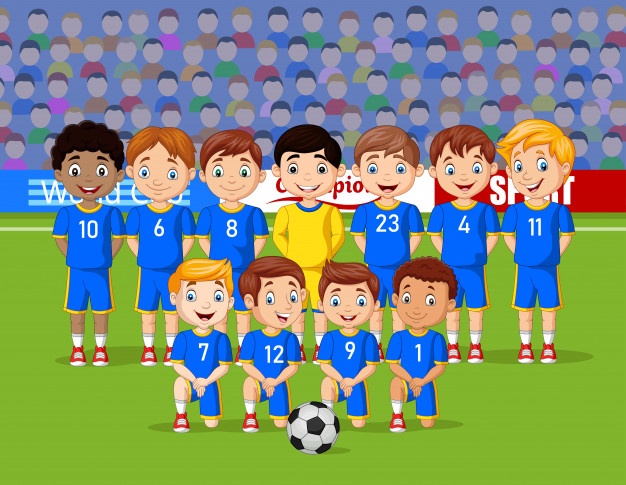 Baloncesto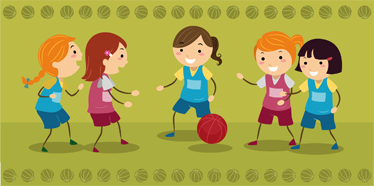 Voleibol 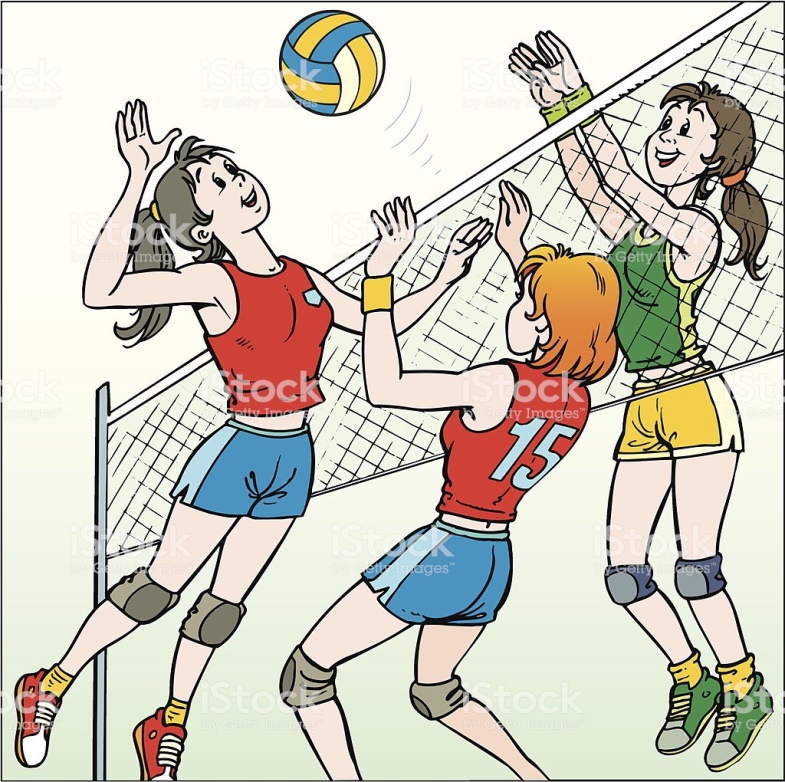 